DEROULEMENT DE LA JOURNEE DU 2 FEVRIER (10H30-16H30)Lieu : MédiapôleTout au long de la journée, vous pourrez écrire sur un tableau blanc des propositions de titre pour le magazine.10h30 – Toute la classe (30 min) : Echange avec la journaliste de Fake Off11h – Par groupe (30 min): brainstorming sur le billet d’humeur  Mme G. détermine quel journaliste dans chaque groupe aura en charge le billet d’humeur11h30 – Selon son poste (1h)10 journalistes billets d’humeur mettent au point leur brouillon  Mme G.5 maquettistes travaillent sur la charte graphique du magazine. Chaque maquettiste prend en charge deux doubles- pages, correspondant à 2 reportages  Journaliste de Fake OffLes 18 autres journalistes travaillent sur la contextualisation en encadré, et l’iconographie de leur double-pagereportages sur Gaza, l’Ukraine, la RDC et Lampedusa  Mme Broustailreportages en France et celui sur la Transamazonienne –> Mme D.12h30 – Pause repas (1h)13h30 – Par groupe (1h) : les groupes font le point sur leur avancée et sur ce qu’il reste à faire, les chef-fes d’édition font la liaison avec le/la maquettiste en charge de leur double-page14h30 – Par poste (1h30)Les journalistes rédigent, encadré-es par la rédactrice en chef correspondant à leur poste ou groupeLes maquettistes travaillent sur leurs doubles-pages, mais aussi sur la uneSi des élèves ont fini avant l’heure, ils/elles peuvent travailler sur double-page Albert Londres15h30 – En fonction de l’avancée de son travail à son poste (45 min)Mise en page finale, si possible finalisation de la une éventuellement rédaction de l’édito  journaliste de fake offVote pour le titre du magazine –> Mme D.Finalisation de la rédaction –> Mme G.Finalisation de l’iconographie (cartes, photographies, statistiques)  Mme Broustail16h15 – Projection du magazine final aux élèves (15 min)16h30 – Fin de la séance Chemin de fer du magazineUne (1 page)Edito et sommaire (double page)Prix Albert Londres (double page) : qu’est-ce que le prix ? Qui l’a eu en 2023 ? Qui est A. Londres ? Quel est le dispositif au lycée ?Article des élèves (1 ou 2 double page en fonction des sujets)Ours (1 page)Organisation des double-pages consacrées aux reportages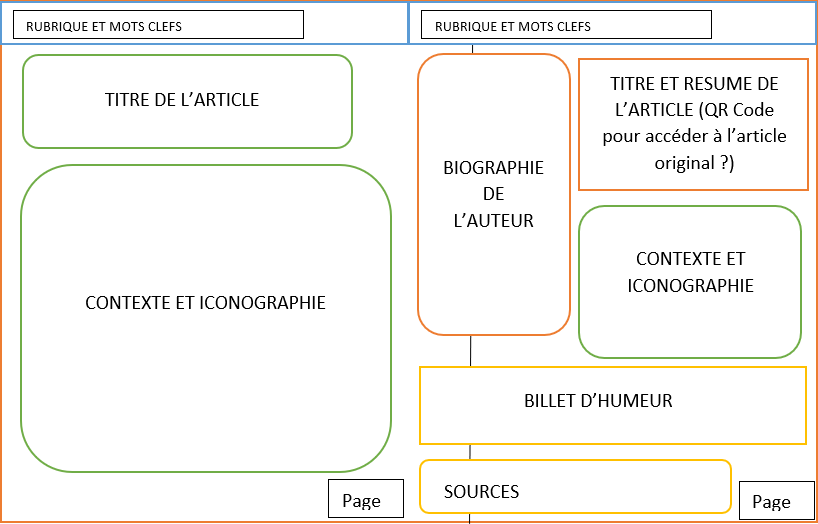 